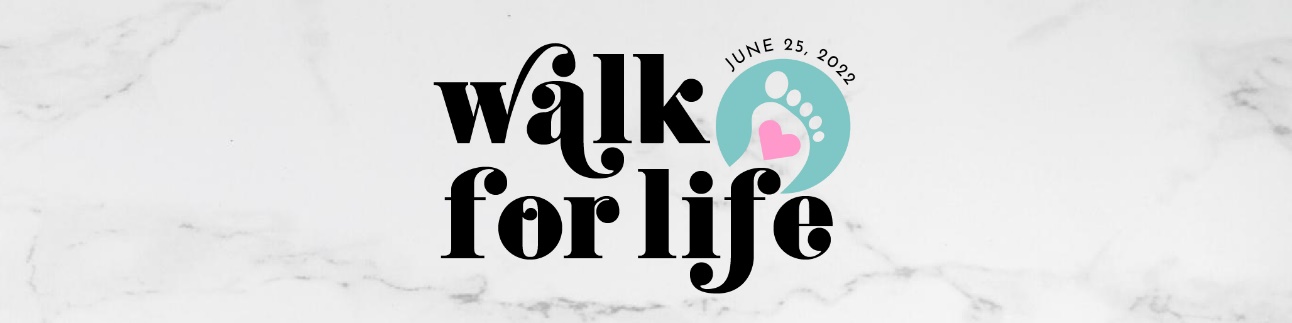 SUGGESTED BULLETIN, EMAIL, AND WEBSITE ANNOUNCEMENTSMay 29th	Support the ministry of Savannah Care Center – begin fundraising and join us June 25th for the Walk for Life 2022. The funds you raise for the Walk will make a difference in the lives of babies, moms, dads, and families. Join hundreds of your Savannah neighbors to walk together at Calvary Baptist Temple tack between Waters and Paulsen. To register and build your easy online fundraising page, visit https://savannahcarecenter.org/walk-for-life-2022. Our goal is (number) fundraising walkers from our church. Will you join us?June 5th 	CALLING ALL SMALL GROUPS! Walk as a team for Savannah Care Center’s Walk for Life 2022 on Saturday, June 25th. You and your team can meet to walk together at this live-affirming event at Calvary Baptist Temple track between Waters and Paulsen. Give yourselves a team name and start asking people to sponsor you – making a difference in the life of an unborn child is that easy! Visit https://www.savannahcarecenter.org/walk-for-life-2022 to register and build your easy online fundraising page – and create your team at the same time. There will be a Spirit Award given at the Walk this year so get those creative juices flowing. The winner this year could be your team.June 12th	You can make a difference in the lives of moms, dads, and babies this year. Join us to participate in the Walk for Life 2022, Saturday, June 25th at Calvary Baptist Temple track between Waters and Paulsen. This event provides funds for the ministry of Savannah Care Center, empowering moms and dads facing unplanned pregnancies and supporting them in parenthood. Our goal is (#) fundraising walkers from our church. to register and build your easy online fundraising page, visit https://savannahcarecenter.org/walk-for-life-2022.June 19th	Savannah Care Center’s Walk for Life 2022 is this Saturday! Join our community THIS Saturday, June 25th to support the life-saving work of Savannah Care Center. Join us at Calvary Baptist Temple track between Waters and Paulsen as we walk together to value life as a church family. Visit https://savannahcarecenter.org/walk-for-life-2022 to register and build your easy online fundraising page.